San Fernando College                                                                                                                 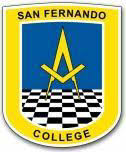 Primer ciclo Básico ED. Diferencial: Lucía Toledo González                                   Guía de Apoyo Complementario Pre kínder  N°7Crear un collar con Fideos o Bombillas siguiendo un patrón.Paso 1: Elegir si lo realizaras con Fideos o bombillas.Paso 2  Deben juntar los materiales (lo ideal es utilizar material que se encuentre en la casa) del tipo de collar que decidieron  realizar.Paso 3    Pinta los fideos con los colores señalados, déjalos secar.Si usas las bombillas las debes cortar con la ayuda de un adulto de tamaños iguales.Paso 4  Luego tomen la lana y corten un trozo del largo que se desee hacer el collar.Paso 5 Comiencen a poner los fideos o trozos de bombillas realizando el patrón que se encuentra más abajo en la imagen con los colores  Rojo – azul y amarillo.Paso  6  Cuando hayan terminado de colocar las piezas haz un nudo con ayuda de tus padres en los extremos de la lana para que no se salgan los fideos o bombilla.Paso 7 Puedes utilizarlo para jugar si así lo deseas.Así debe ir el patrón un fideo o bombilla de color rojo, luego uno azul y amarillo…repetir patrón hasta completar el collar del largo deseado.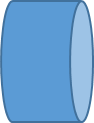 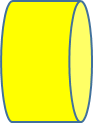 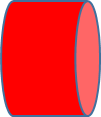 Ejemplos...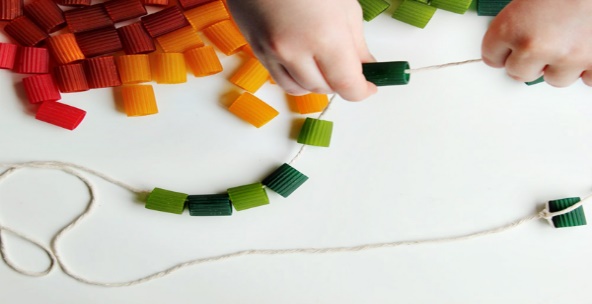 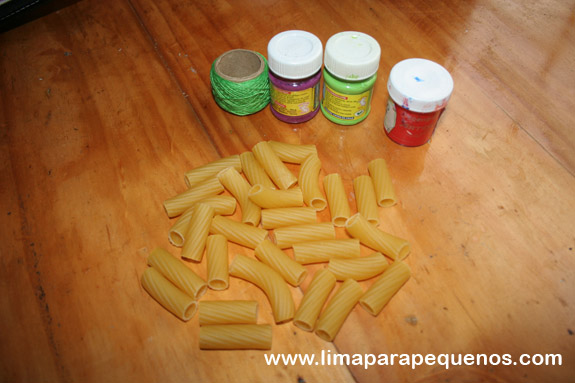 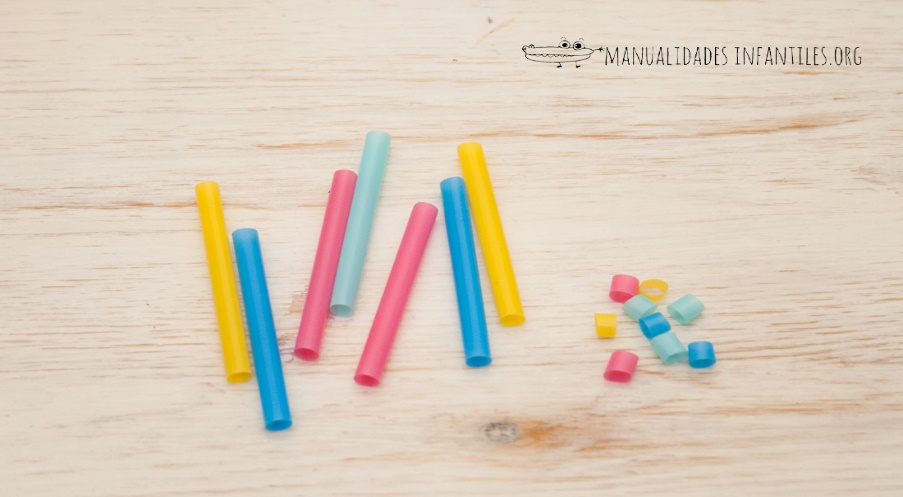 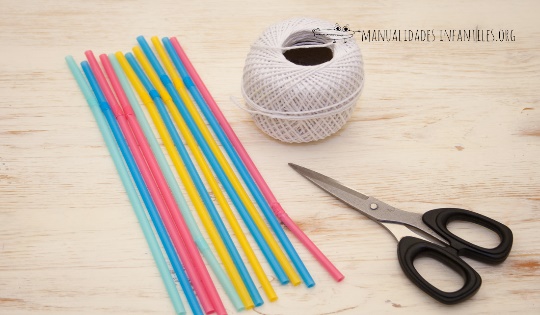 Cualquier duda o consulta que necesiten los estudiantes de  Pre kínder A, B y C pueden hacerlo a través del correo ltoledo@sanfernandocollege.cl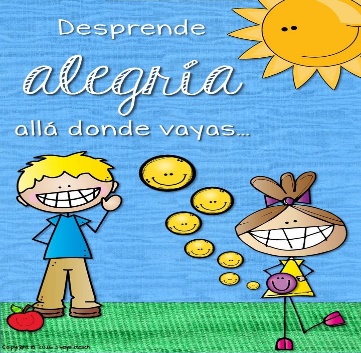 Profe. Diferencial Lucía Toledo GonzálezObjetivo : Crear Patrones de dos o tres elementosSi decides realizar con Fideos deber tener:Si decides realizar con Bombillas debes tener Fideos pequeños con un orificio para poder introducir una lana dentro.Tempera de color rojo – azul y amarillo.Pincel Lana Bombillas de color rojo – azul y amarillo.Tijeras Lana 